Додаток 4до Національного положення (стандарту) бухгалтерського обліку в державному секторі 101 «Подання фінансової звітності»Додаток 4до Національного положення (стандарту) бухгалтерського обліку в державному секторі 101 «Подання фінансової звітності»Додаток 4до Національного положення (стандарту) бухгалтерського обліку в державному секторі 101 «Подання фінансової звітності»Додаток 4до Національного положення (стандарту) бухгалтерського обліку в державному секторі 101 «Подання фінансової звітності»Додаток 4до Національного положення (стандарту) бухгалтерського обліку в державному секторі 101 «Подання фінансової звітності»Додаток 4до Національного положення (стандарту) бухгалтерського обліку в державному секторі 101 «Подання фінансової звітності»Додаток 4до Національного положення (стандарту) бухгалтерського обліку в державному секторі 101 «Подання фінансової звітності»Додаток 4до Національного положення (стандарту) бухгалтерського обліку в державному секторі 101 «Подання фінансової звітності»КОДИКОДИКОДИКОДИКОДИКОДИДата (рік, місяць, число)Дата (рік, місяць, число)Дата (рік, місяць, число)Дата (рік, місяць, число)Дата (рік, місяць, число)Дата (рік, місяць, число)Дата (рік, місяць, число)Дата (рік, місяць, число)Дата (рік, місяць, число)Дата (рік, місяць, число)Дата (рік, місяць, число)Дата (рік, місяць, число)2023202301010101УстановаВідділ культури Менської міської радиВідділ культури Менської міської радиВідділ культури Менської міської радиВідділ культури Менської міської радиВідділ культури Менської міської радиВідділ культури Менської міської радиВідділ культури Менської міської радиВідділ культури Менської міської радиВідділ культури Менської міської радиза ЄДРПОУза ЄДРПОУза ЄДРПОУ416536154165361541653615416536154165361541653615ТериторіяМенськаМенськаМенськаМенськаМенськаМенськаМенськаМенськаМенськаза КАТОТТГза КАТОТТГза КАТОТТГUA74020030000069340UA74020030000069340UA74020030000069340UA74020030000069340UA74020030000069340UA74020030000069340Організаційно-правова форма господарюванняОрган місцевого самоврядуванняОрган місцевого самоврядуванняОрган місцевого самоврядуванняОрган місцевого самоврядуванняОрган місцевого самоврядуванняОрган місцевого самоврядуванняОрган місцевого самоврядуванняОрган місцевого самоврядуванняОрган місцевого самоврядуванняза КОПФГза КОПФГза КОПФГ420420420420420420Орган державного управлінняОбласні, Київська та Севастопольська міські державні адміністраціїОбласні, Київська та Севастопольська міські державні адміністраціїОбласні, Київська та Севастопольська міські державні адміністраціїОбласні, Київська та Севастопольська міські державні адміністраціїОбласні, Київська та Севастопольська міські державні адміністраціїОбласні, Київська та Севастопольська міські державні адміністраціїОбласні, Київська та Севастопольська міські державні адміністраціїОбласні, Київська та Севастопольська міські державні адміністраціїОбласні, Київська та Севастопольська міські державні адміністраціїза КОДУза КОДУза КОДУ010050100501005010050100501005Вид економічної діяльностіДержавне управління загального характеруДержавне управління загального характеруДержавне управління загального характеруДержавне управління загального характеруДержавне управління загального характеруДержавне управління загального характеруДержавне управління загального характеруДержавне управління загального характеруДержавне управління загального характеруза КВЕДза КВЕДза КВЕД84.1184.1184.1184.1184.1184.11Одиниця виміру: грнПеріодичність:  річнаЗвітпро власний капіталЗвітпро власний капіталЗвітпро власний капіталЗвітпро власний капіталЗвітпро власний капіталЗвітпро власний капіталЗвітпро власний капіталЗвітпро власний капіталЗвітпро власний капіталЗвітпро власний капіталЗвітпро власний капіталЗвітпро власний капіталЗвітпро власний капіталЗвітпро власний капіталЗвітпро власний капіталЗвітпро власний капіталЗвітпро власний капіталЗвітпро власний капіталЗвітпро власний капіталза 2022 рікза 2022 рікза 2022 рікза 2022 рікза 2022 рікза 2022 рікза 2022 рікза 2022 рікза 2022 рікза 2022 рікза 2022 рікза 2022 рікза 2022 рікза 2022 рікза 2022 рікза 2022 рікза 2022 рікза 2022 рікза 2022 рікФорма №4-дсФорма №4-дсФорма №4-дсФорма №4-дсФорма №4-дсФорма №4-дсСтаттяСтаттяКод рядкаВнесений капіталВнесений капіталКапітал у дооцінкахКапітал у дооцінкахФінансовий результатФінансовий результатКапітал у підприємствахКапітал у підприємствахКапітал у підприємствахРезервиЦільове фінансуванняЦільове фінансуванняЦільове фінансуванняРазомРазомРазом1123344556667888999Залишок на початок рокуЗалишок на початок року40001995742819957428---14772976-14772976----296316296316296316548076854807685480768Коригування:Коригування:Зміна облікової політикиЗміна облікової політики4010----------------Виправлення помилокВиправлення помилок4020----------------Інші зміниІнші зміни4030----------------Скоригований залишок на початок рокуСкоригований залишок на початок року40901995742819957428---14772976-14772976----296316296316296316548076854807685480768Переоцінка активів:Переоцінка активів:Дооцінка (уцінка) основних засобівДооцінка (уцінка) основних засобів4100----------------Дооцінка (уцінка) незавершених капітальних інвестиційДооцінка (уцінка) незавершених капітальних інвестицій4110----------------Дооцінка (уцінка) нематеріальних активівДооцінка (уцінка) нематеріальних активів4120----------------Дооцінка (уцінка) довгострокових біологічних активівДооцінка (уцінка) довгострокових біологічних активів4130----------------Профіцит /дефіцит за звітний періодПрофіцит /дефіцит за звітний період4200-----418855-418855--------418855-418855-418855Збільшення капіталу в підприємствахЗбільшення капіталу в підприємствах4210----------------Зменшення капіталу в підприємствахЗменшення капіталу в підприємствах4220----------------Інші зміни в капіталіІнші зміни в капіталі4290190604190604--263072263072-----296316-296316-296316157360157360157360Разом змін у капіталіРазом змін у капіталі4300190604190604---155783-155783-----296316-296316-296316-261495-261495-261495Залишок на кінець рокуЗалишок на кінець року43102014803220148032---14928759-14928759-------521927352192735219273Керівник (посадова особа)Керівник (посадова особа)Керівник (посадова особа)Керівник (посадова особа)Керівник (посадова особа)Керівник (посадова особа)Керівник (посадова особа)Світлана ШЕЛУДЬКОСвітлана ШЕЛУДЬКОСвітлана ШЕЛУДЬКОСвітлана ШЕЛУДЬКОСвітлана ШЕЛУДЬКОСвітлана ШЕЛУДЬКОСвітлана ШЕЛУДЬКОСвітлана ШЕЛУДЬКОСвітлана ШЕЛУДЬКОСвітлана ШЕЛУДЬКОГоловний бухгалтер (спеціаліст,на якого покладено виконанняобов’язків бухгалтерської служби)Головний бухгалтер (спеціаліст,на якого покладено виконанняобов’язків бухгалтерської служби)Головний бухгалтер (спеціаліст,на якого покладено виконанняобов’язків бухгалтерської служби)Головний бухгалтер (спеціаліст,на якого покладено виконанняобов’язків бухгалтерської служби)Головний бухгалтер (спеціаліст,на якого покладено виконанняобов’язків бухгалтерської служби)Головний бухгалтер (спеціаліст,на якого покладено виконанняобов’язків бухгалтерської служби)Головний бухгалтер (спеціаліст,на якого покладено виконанняобов’язків бухгалтерської служби)Любов ОСИПЕНКОЛюбов ОСИПЕНКОЛюбов ОСИПЕНКОЛюбов ОСИПЕНКОЛюбов ОСИПЕНКОЛюбов ОСИПЕНКОЛюбов ОСИПЕНКОЛюбов ОСИПЕНКОЛюбов ОСИПЕНКОЛюбов ОСИПЕНКО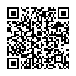 